价格：4600元品牌：鸿迅牌 电动正三轮摩托车型号：HX1500DZH-12车厢1.5米长  1.0米宽， 4门钢板门，更厚实耐用，一体全压成型60V  20型·锂电池 整车质保：1年产品特点：1车厢，辊压车厢,新款保险杠,线条动感流畅，简约时尚。2汽车烤漆3大灯，LED型，射程远,新款大灯结构，返修率低，4仪表，独立电子液晶仪表  5线束，汽车级国标线缆                 6 电控，专用电控有劲省电 跑更远7车架，流水线机械手臂智能焊接，8转把，集成转把操作方便，9速度，低速，高速，速度切换10 差速器手动加力变档，上坡过坎游刃有余11国标产品上牌无忧，有路权实车拍摄，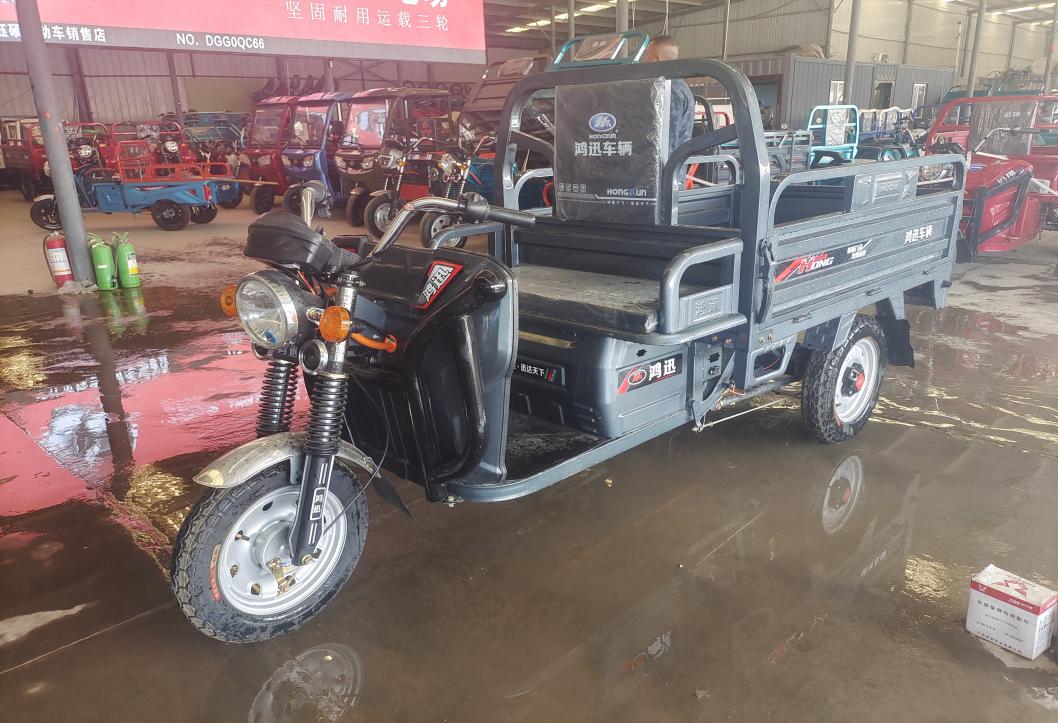 车厢1.5米长  1.0米宽， 4门钢板门，更厚实耐用，一体全压成型汽车烤漆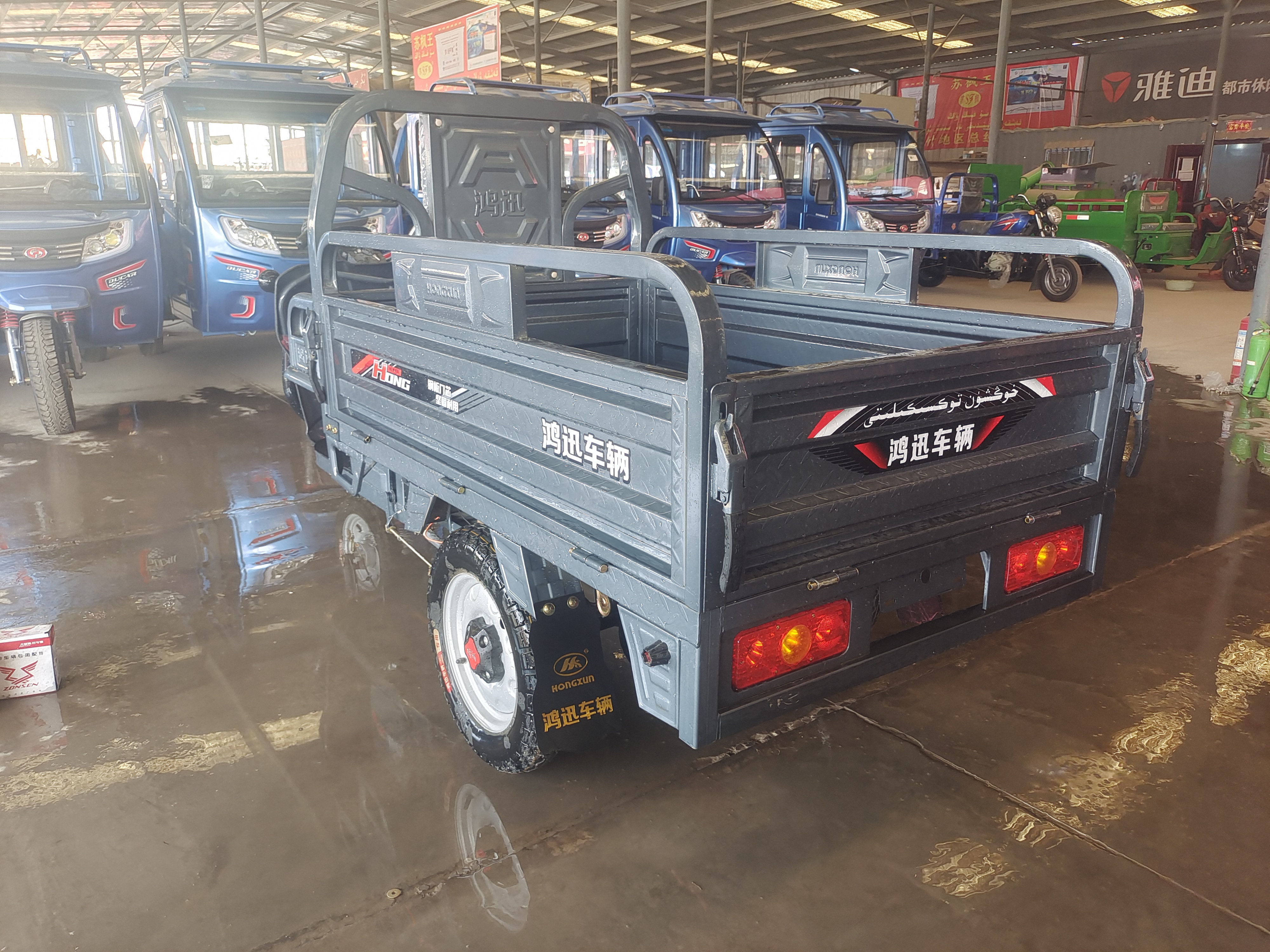 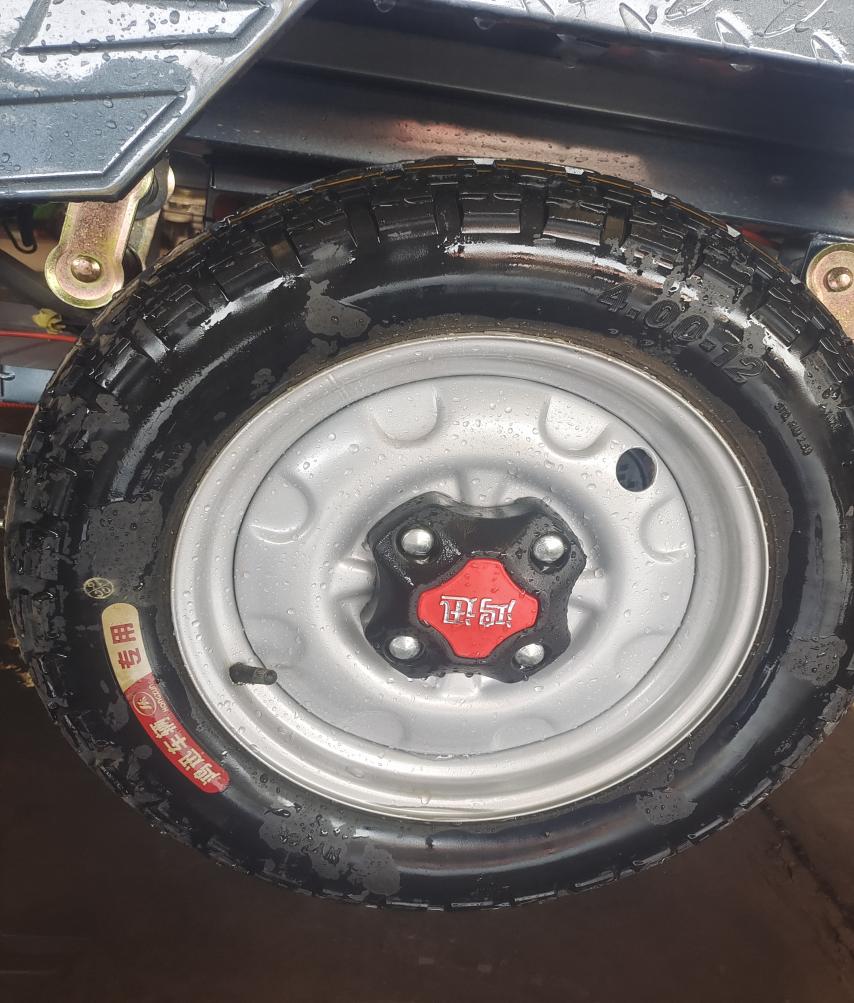 鸿逊专用低阻轮胎，加强后桥，差速器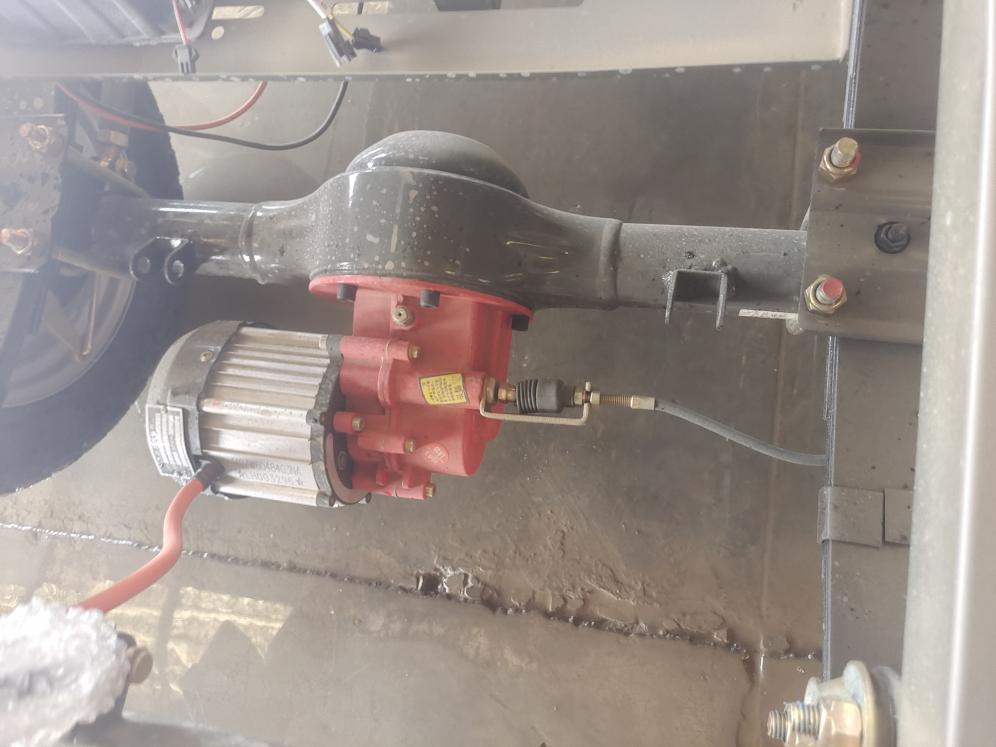 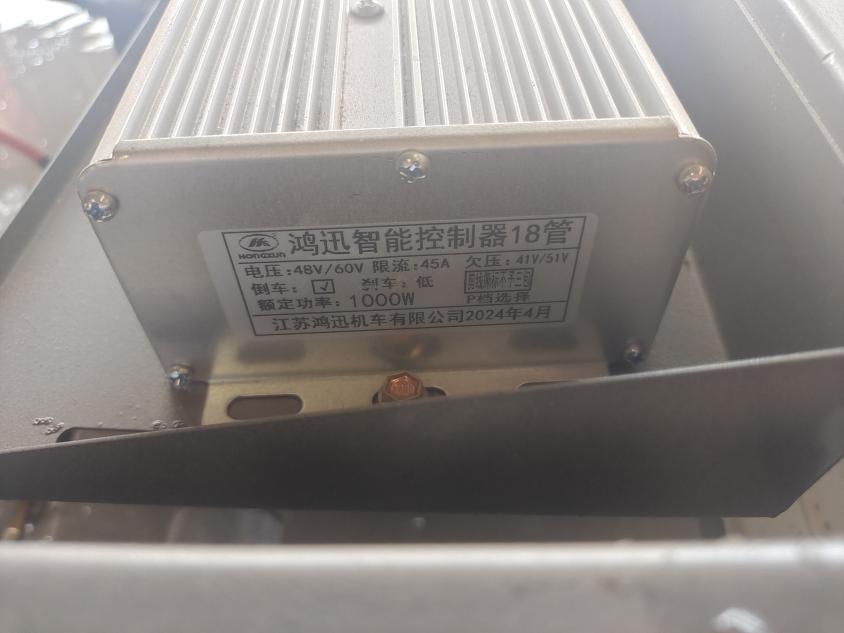 电控，专用电控有劲省电 跑更远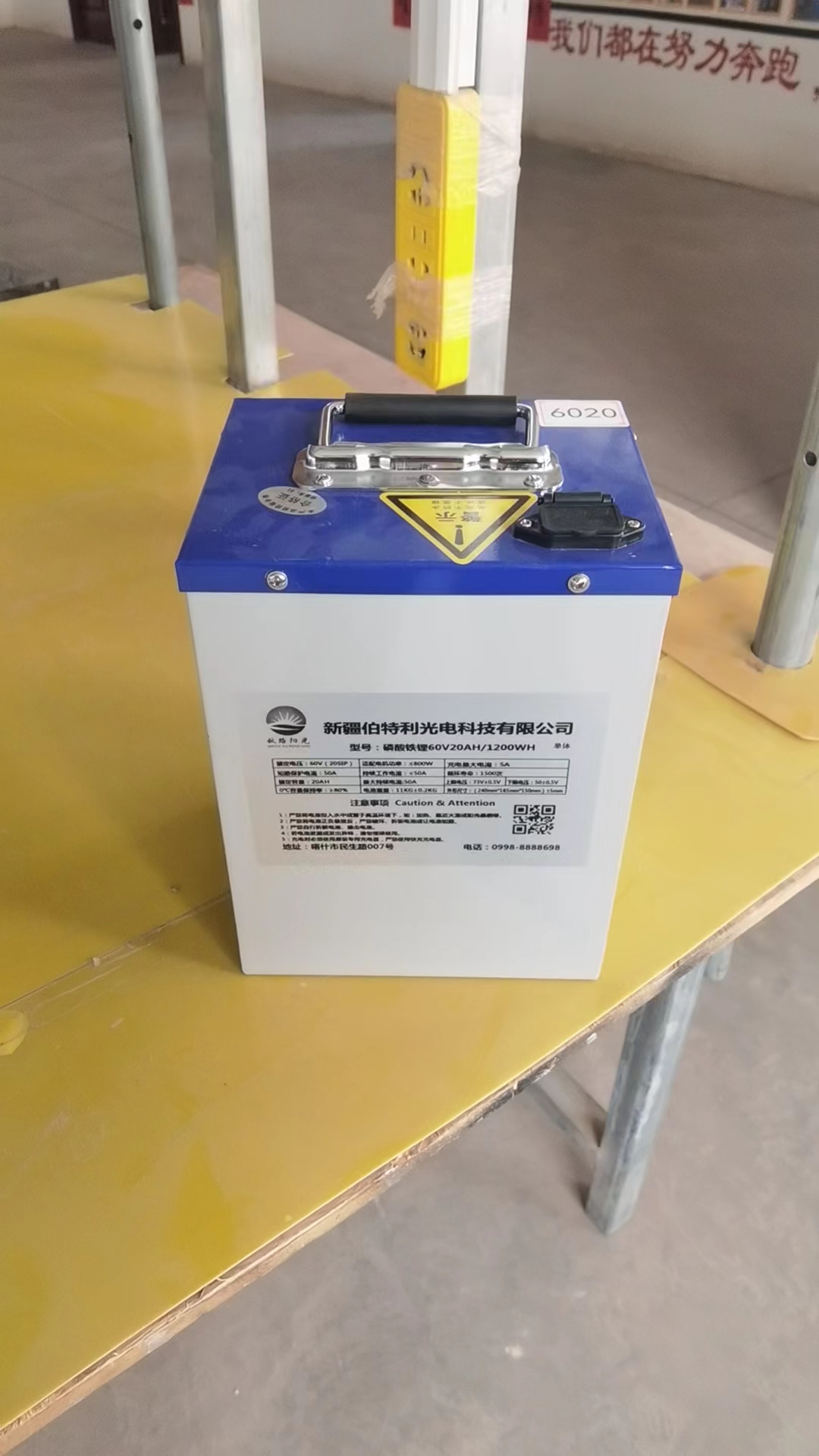 60V-20A锂电池·重量更轻 新疆喀什当地企业生产 质保18个月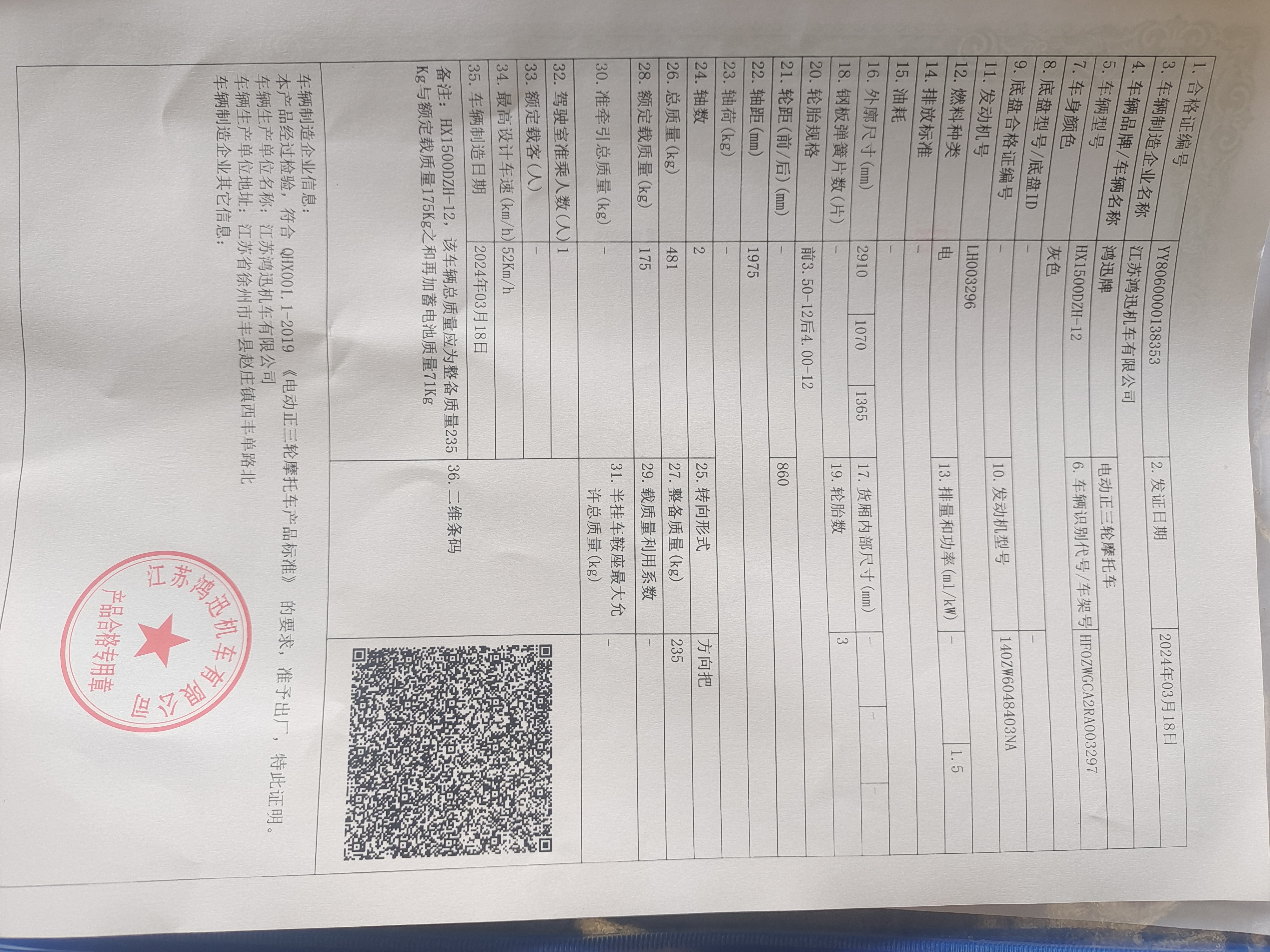 车辆合格证 详细参数。产品合格证 样板。新车到货，新车新日期·拒绝库存车。国标产品上牌无忧，有路权。新车到货，新车新日期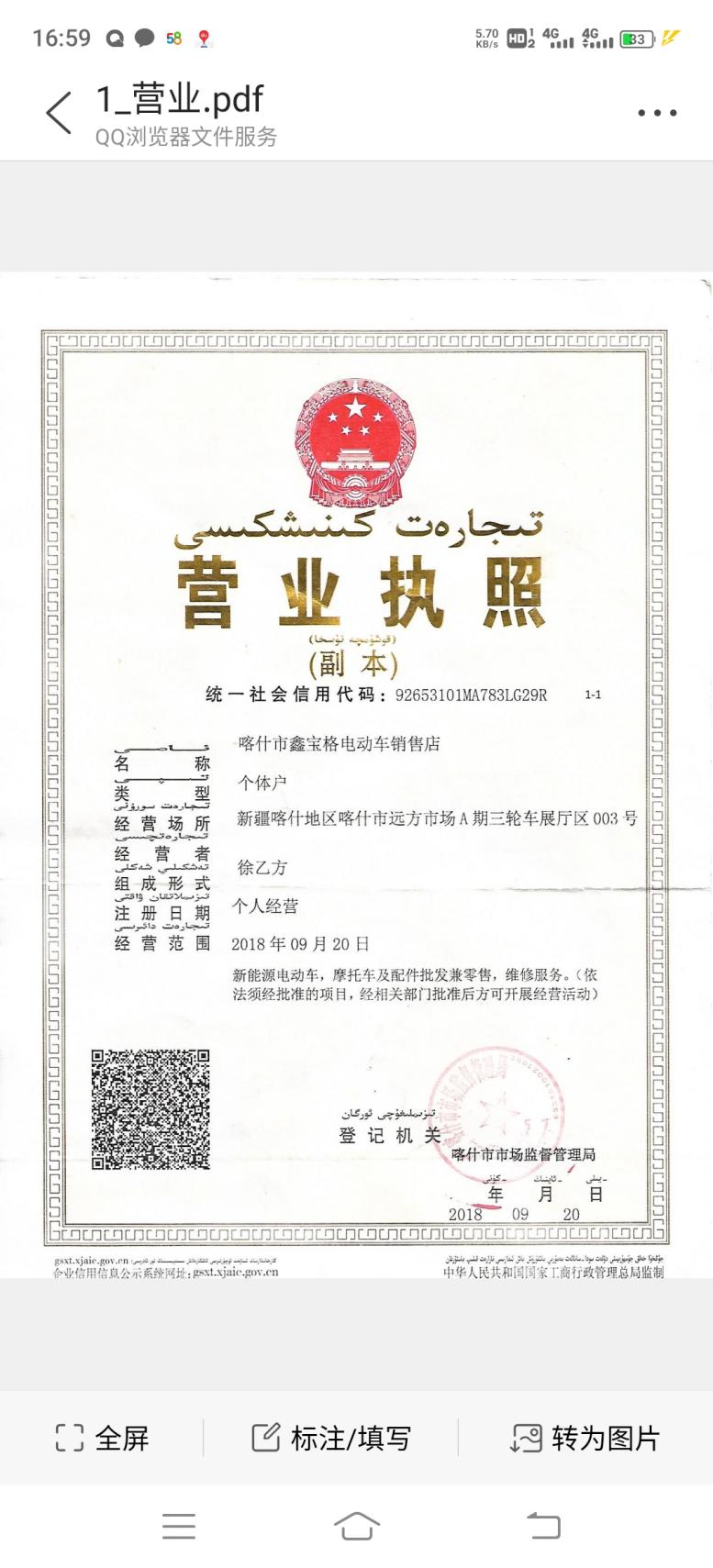 营业执照  对公账户